Client Consultation FormTherapist DetailsClient Consultation FormCourse:REFLEXOLOGY TREATMENTCentre name:BRIGHTON SCHOOL OF MASSAGELearner (Therapist) name:Client name/codeAddressProfessionTelephone NumberMobileTelephone NumberOtherEmergency ContactNameEmergency ContactContact numberDate of initial consultationPersonal details:Personal details:Personal details:Personal details:Personal details:Personal details:Personal details:Age groupUnder 18    18 – 29 30 – 39  40 – 49  50 – 59  60+  GenderGP Surgery and AddressLast visit to the doctorContra-indications requiring medical permission where medical permission cannot be obtained, clients must give their informed consent in writing prior to treatment (Select if/where appropriate)           None Contra-indications requiring medical permission where medical permission cannot be obtained, clients must give their informed consent in writing prior to treatment (Select if/where appropriate)           None Contra-indications requiring medical permission where medical permission cannot be obtained, clients must give their informed consent in writing prior to treatment (Select if/where appropriate)           None Contra-indications requiring medical permission where medical permission cannot be obtained, clients must give their informed consent in writing prior to treatment (Select if/where appropriate)           None Contra-indications requiring medical permission where medical permission cannot be obtained, clients must give their informed consent in writing prior to treatment (Select if/where appropriate)           None Contra-indications requiring medical permission where medical permission cannot be obtained, clients must give their informed consent in writing prior to treatment (Select if/where appropriate)           None Contra-indications requiring medical permission where medical permission cannot be obtained, clients must give their informed consent in writing prior to treatment (Select if/where appropriate)           None Contra-indications requiring medical permission where medical permission cannot be obtained, clients must give their informed consent in writing prior to treatment (Select if/where appropriate)           None Contra-indications requiring medical permission where medical permission cannot be obtained, clients must give their informed consent in writing prior to treatment (Select if/where appropriate)           None Contra-indications requiring medical permission where medical permission cannot be obtained, clients must give their informed consent in writing prior to treatment (Select if/where appropriate)           None Contra-indications requiring medical permission where medical permission cannot be obtained, clients must give their informed consent in writing prior to treatment (Select if/where appropriate)           None Contra-indications requiring medical permission where medical permission cannot be obtained, clients must give their informed consent in writing prior to treatment (Select if/where appropriate)           None Contra-indications requiring medical permission where medical permission cannot be obtained, clients must give their informed consent in writing prior to treatment (Select if/where appropriate)           None Currently being treated by a GP or another complementary practitioner for any condition? Notes:Currently being treated by a GP or another complementary practitioner for any condition? Notes:Currently being treated by a GP or another complementary practitioner for any condition? Notes:Currently being treated by a GP or another complementary practitioner for any condition? Notes:Currently being treated by a GP or another complementary practitioner for any condition? Notes:Currently being treated by a GP or another complementary practitioner for any condition? Notes:Currently being treated by a GP or another complementary practitioner for any condition? Notes:Currently being treated by a GP or another complementary practitioner for any condition? Notes:Currently being treated by a GP or another complementary practitioner for any condition? Notes:Currently being treated by a GP or another complementary practitioner for any condition? Notes:Currently being treated by a GP or another complementary practitioner for any condition? Notes:Currently being treated by a GP or another complementary practitioner for any condition? Notes:Currently being treated by a GP or another complementary practitioner for any condition? Notes:Taking prescribed medication?  Taking prescribed medication?  Taking prescribed medication?  Taking prescribed medication?  Taking prescribed medication?  Taking prescribed medication?  Taking prescribed medication?  Taking prescribed medication?  Taking prescribed medication?  Taking prescribed medication?  Taking prescribed medication?  Taking prescribed medication?  Taking prescribed medication?  Pregnant?  How many weeks? ____ If first trimester (0 – 12 weeks) massage is contraindicated due to risk of miscarriage. (2nd/3rd trimester (gentle massage, abdomen avoided)Pregnant?  How many weeks? ____ If first trimester (0 – 12 weeks) massage is contraindicated due to risk of miscarriage. (2nd/3rd trimester (gentle massage, abdomen avoided)Pregnant?  How many weeks? ____ If first trimester (0 – 12 weeks) massage is contraindicated due to risk of miscarriage. (2nd/3rd trimester (gentle massage, abdomen avoided)Pregnant?  How many weeks? ____ If first trimester (0 – 12 weeks) massage is contraindicated due to risk of miscarriage. (2nd/3rd trimester (gentle massage, abdomen avoided)Pregnant?  How many weeks? ____ If first trimester (0 – 12 weeks) massage is contraindicated due to risk of miscarriage. (2nd/3rd trimester (gentle massage, abdomen avoided)Pregnant?  How many weeks? ____ If first trimester (0 – 12 weeks) massage is contraindicated due to risk of miscarriage. (2nd/3rd trimester (gentle massage, abdomen avoided)Pregnant?  How many weeks? ____ If first trimester (0 – 12 weeks) massage is contraindicated due to risk of miscarriage. (2nd/3rd trimester (gentle massage, abdomen avoided)Pregnant?  How many weeks? ____ If first trimester (0 – 12 weeks) massage is contraindicated due to risk of miscarriage. (2nd/3rd trimester (gentle massage, abdomen avoided)Pregnant?  How many weeks? ____ If first trimester (0 – 12 weeks) massage is contraindicated due to risk of miscarriage. (2nd/3rd trimester (gentle massage, abdomen avoided)Pregnant?  How many weeks? ____ If first trimester (0 – 12 weeks) massage is contraindicated due to risk of miscarriage. (2nd/3rd trimester (gentle massage, abdomen avoided)Pregnant?  How many weeks? ____ If first trimester (0 – 12 weeks) massage is contraindicated due to risk of miscarriage. (2nd/3rd trimester (gentle massage, abdomen avoided)Pregnant?  How many weeks? ____ If first trimester (0 – 12 weeks) massage is contraindicated due to risk of miscarriage. (2nd/3rd trimester (gentle massage, abdomen avoided)Pregnant?  How many weeks? ____ If first trimester (0 – 12 weeks) massage is contraindicated due to risk of miscarriage. (2nd/3rd trimester (gentle massage, abdomen avoided)Recent operations? Major  Minor  Date: _______ Notes:Recent operations? Major  Minor  Date: _______ Notes:Recent operations? Major  Minor  Date: _______ Notes:Recent operations? Major  Minor  Date: _______ Notes:Recent operations? Major  Minor  Date: _______ Notes:Recent operations? Major  Minor  Date: _______ Notes:Recent operations? Major  Minor  Date: _______ Notes:Recent operations? Major  Minor  Date: _______ Notes:Recent operations? Major  Minor  Date: _______ Notes:Recent operations? Major  Minor  Date: _______ Notes:Recent operations? Major  Minor  Date: _______ Notes:Recent operations? Major  Minor  Date: _______ Notes:Recent operations? Major  Minor  Date: _______ Notes:Has a hormonal implant? Has a hormonal implant? Has a hormonal implant? Has a hormonal implant? Has a hormonal implant? Has a hormonal implant? Has a hormonal implant? Has a hormonal implant? Has a hormonal implant? Has a hormonal implant? Has a hormonal implant? Has a hormonal implant? Has a hormonal implant? Any dysfunction of the nervous system? (e.g. multiple sclerosis, Parkinson’s disease, motor neurone disease) Any dysfunction of the nervous system? (e.g. multiple sclerosis, Parkinson’s disease, motor neurone disease) Any dysfunction of the nervous system? (e.g. multiple sclerosis, Parkinson’s disease, motor neurone disease) Any dysfunction of the nervous system? (e.g. multiple sclerosis, Parkinson’s disease, motor neurone disease) Any dysfunction of the nervous system? (e.g. multiple sclerosis, Parkinson’s disease, motor neurone disease) Any dysfunction of the nervous system? (e.g. multiple sclerosis, Parkinson’s disease, motor neurone disease) Any dysfunction of the nervous system? (e.g. multiple sclerosis, Parkinson’s disease, motor neurone disease) Any dysfunction of the nervous system? (e.g. multiple sclerosis, Parkinson’s disease, motor neurone disease) Any dysfunction of the nervous system? (e.g. multiple sclerosis, Parkinson’s disease, motor neurone disease) Any dysfunction of the nervous system? (e.g. multiple sclerosis, Parkinson’s disease, motor neurone disease) Any dysfunction of the nervous system? (e.g. multiple sclerosis, Parkinson’s disease, motor neurone disease) Any dysfunction of the nervous system? (e.g. multiple sclerosis, Parkinson’s disease, motor neurone disease) Any dysfunction of the nervous system? (e.g. multiple sclerosis, Parkinson’s disease, motor neurone disease) Any skeletal/muscular conditions? (e.g. cervical spondylitis, osteoporosis, arthritis, whiplash, slipped disc)Any skeletal/muscular conditions? (e.g. cervical spondylitis, osteoporosis, arthritis, whiplash, slipped disc)Any skeletal/muscular conditions? (e.g. cervical spondylitis, osteoporosis, arthritis, whiplash, slipped disc)Any skeletal/muscular conditions? (e.g. cervical spondylitis, osteoporosis, arthritis, whiplash, slipped disc)Any skeletal/muscular conditions? (e.g. cervical spondylitis, osteoporosis, arthritis, whiplash, slipped disc)Any skeletal/muscular conditions? (e.g. cervical spondylitis, osteoporosis, arthritis, whiplash, slipped disc)Any skeletal/muscular conditions? (e.g. cervical spondylitis, osteoporosis, arthritis, whiplash, slipped disc)Any skeletal/muscular conditions? (e.g. cervical spondylitis, osteoporosis, arthritis, whiplash, slipped disc)Any skeletal/muscular conditions? (e.g. cervical spondylitis, osteoporosis, arthritis, whiplash, slipped disc)Any skeletal/muscular conditions? (e.g. cervical spondylitis, osteoporosis, arthritis, whiplash, slipped disc)Any skeletal/muscular conditions? (e.g. cervical spondylitis, osteoporosis, arthritis, whiplash, slipped disc)Any skeletal/muscular conditions? (e.g. cervical spondylitis, osteoporosis, arthritis, whiplash, slipped disc)Any skeletal/muscular conditions? (e.g. cervical spondylitis, osteoporosis, arthritis, whiplash, slipped disc)Any conditions causing muscular spasticity? (e.g. cerebral palsy)  Any conditions causing muscular spasticity? (e.g. cerebral palsy)  Any conditions causing muscular spasticity? (e.g. cerebral palsy)  Any conditions causing muscular spasticity? (e.g. cerebral palsy)  Any conditions causing muscular spasticity? (e.g. cerebral palsy)  Any conditions causing muscular spasticity? (e.g. cerebral palsy)  Any conditions causing muscular spasticity? (e.g. cerebral palsy)  Any conditions causing muscular spasticity? (e.g. cerebral palsy)  Any conditions causing muscular spasticity? (e.g. cerebral palsy)  Any conditions causing muscular spasticity? (e.g. cerebral palsy)  Any conditions causing muscular spasticity? (e.g. cerebral palsy)  Any conditions causing muscular spasticity? (e.g. cerebral palsy)  Any conditions causing muscular spasticity? (e.g. cerebral palsy)  Any cardiovascular conditions? (e.g. thrombosis, phlebitis, hypertension, hypotension, heart conditions)  Any cardiovascular conditions? (e.g. thrombosis, phlebitis, hypertension, hypotension, heart conditions)  Any cardiovascular conditions? (e.g. thrombosis, phlebitis, hypertension, hypotension, heart conditions)  Any cardiovascular conditions? (e.g. thrombosis, phlebitis, hypertension, hypotension, heart conditions)  Any cardiovascular conditions? (e.g. thrombosis, phlebitis, hypertension, hypotension, heart conditions)  Any cardiovascular conditions? (e.g. thrombosis, phlebitis, hypertension, hypotension, heart conditions)  Any cardiovascular conditions? (e.g. thrombosis, phlebitis, hypertension, hypotension, heart conditions)  Any cardiovascular conditions? (e.g. thrombosis, phlebitis, hypertension, hypotension, heart conditions)  Any cardiovascular conditions? (e.g. thrombosis, phlebitis, hypertension, hypotension, heart conditions)  Any cardiovascular conditions? (e.g. thrombosis, phlebitis, hypertension, hypotension, heart conditions)  Any cardiovascular conditions? (e.g. thrombosis, phlebitis, hypertension, hypotension, heart conditions)  Any cardiovascular conditions? (e.g. thrombosis, phlebitis, hypertension, hypotension, heart conditions)  Any cardiovascular conditions? (e.g. thrombosis, phlebitis, hypertension, hypotension, heart conditions)  Any mental health / psychotic conditions?  Any mental health / psychotic conditions?  Any mental health / psychotic conditions?  Any mental health / psychotic conditions?  Any mental health / psychotic conditions?  Any mental health / psychotic conditions?  Any mental health / psychotic conditions?  Any mental health / psychotic conditions?  Any mental health / psychotic conditions?  Any mental health / psychotic conditions?  Any mental health / psychotic conditions?  Any mental health / psychotic conditions?  Any mental health / psychotic conditions?  Any undiagnosed pain?  Notes:Any undiagnosed pain?  Notes:Any undiagnosed pain?  Notes:Any undiagnosed pain?  Notes:Any undiagnosed pain?  Notes:Any undiagnosed pain?  Notes:Any undiagnosed pain?  Notes:Any undiagnosed pain?  Notes:Any undiagnosed pain?  Notes:Any undiagnosed pain?  Notes:Any undiagnosed pain?  Notes:Any undiagnosed pain?  Notes:Any undiagnosed pain?  Notes:Any of the following conditions: Any of the following conditions: Any of the following conditions: Asthma Asthma Diabetes Diabetes Epilepsy Epilepsy Epilepsy Kidney infection Kidney infection Cancer Cancer Haemophilia Haemophilia Haemophilia Bell’s palsy Bell’s palsy Medical oedema Medical oedema Trapped/pinched nerve (e.g. sciatica) Trapped/pinched nerve (e.g. sciatica) Trapped/pinched nerve (e.g. sciatica) Inflamed nerve Inflamed nerve Rheumatoid arthritis Rheumatoid arthritis Contra-indications that restrict treatment (Select if/where appropriate)                                             None Contra-indications that restrict treatment (Select if/where appropriate)                                             None Contra-indications that restrict treatment (Select if/where appropriate)                                             None Contra-indications that restrict treatment (Select if/where appropriate)                                             None Contra-indications that restrict treatment (Select if/where appropriate)                                             None Contra-indications that restrict treatment (Select if/where appropriate)                                             None Contra-indications that restrict treatment (Select if/where appropriate)                                             None Contra-indications that restrict treatment (Select if/where appropriate)                                             None Contra-indications that restrict treatment (Select if/where appropriate)                                             None Contra-indications that restrict treatment (Select if/where appropriate)                                             None Contra-indications that restrict treatment (Select if/where appropriate)                                             None Contra-indications that restrict treatment (Select if/where appropriate)                                             None Contra-indications that restrict treatment (Select if/where appropriate)                                             None FeverContagious or infectious diseasesContagious or infectious diseasesContagious or infectious diseasesContagious or infectious diseasesContagious or infectious diseasesDiarrhoea and vomiting Diarrhoea and vomiting Diarrhoea and vomiting Diarrhoea and vomiting Under the influence of alcohol or recreational drugsUndiagnosed lumps and bumpsUndiagnosed lumps and bumpsUndiagnosed lumps and bumpsUndiagnosed lumps and bumpsUndiagnosed lumps and bumpsRecent heavy meal (<2hr)Recent heavy meal (<2hr)Recent heavy meal (<2hr)Recent heavy meal (<2hr)Cuts / Bruises / AbrasionsSunburnSunburnSunburnSunburnSunburnHypersensitive skinHypersensitive skinHypersensitive skinHypersensitive skinScar tissue (avoid area - 2 years for major operation; 6 months for a small scar)Localised swellingLocalised swellingLocalised swellingLocalised swellingLocalised swellingVaricose veinsVaricose veinsVaricose veinsVaricose veinsSkin diseasesHerniaHerniaHerniaHerniaHerniaGastric ulcersGastric ulcersGastric ulcersGastric ulcersHaematomaInflammationInflammationInflammationInflammationInflammationRecent fractures (minimum 3 months)Recent fractures (minimum 3 months)Recent fractures (minimum 3 months)Recent fractures (minimum 3 months)Any allergies? Any allergies? Any allergies? Any allergies? Any allergies? Any allergies? Any allergies? Menstruating (first few days of menstruation, avoid abdomen)Menstruating (first few days of menstruation, avoid abdomen)Menstruating (first few days of menstruation, avoid abdomen)Menstruating (first few days of menstruation, avoid abdomen)Written permission required by: (attached to the consultation form)Written permission required by: (attached to the consultation form)Written permission required by: (attached to the consultation form)Written permission required by: (attached to the consultation form)Written permission required by: (attached to the consultation form)Written permission required by: (attached to the consultation form)Written permission required by: (attached to the consultation form)Written permission required by: (attached to the consultation form)Written permission required by: (attached to the consultation form)Written permission required by: (attached to the consultation form)Written permission required by: (attached to the consultation form)Written permission required by: (attached to the consultation form)Written permission required by: (attached to the consultation form)GP/SpecialistGP/SpecialistGP/SpecialistGP/SpecialistInformed consentInformed consentInformed consentInformed consentMedical HistoryMedical HistoryMedical HistoryMedical HistoryMedical HistoryMedical HistoryMedical HistoryMedical HistoryMedical HistoryMedical HistoryReason for treatmentReason for treatmentMuscular/Skeletal problemsMuscular/Skeletal problemsBack  Aches/pain  Stiff joints  Headaches Notes:Back  Aches/pain  Stiff joints  Headaches Notes:Back  Aches/pain  Stiff joints  Headaches Notes:Back  Aches/pain  Stiff joints  Headaches Notes:Back  Aches/pain  Stiff joints  Headaches Notes:Back  Aches/pain  Stiff joints  Headaches Notes:Back  Aches/pain  Stiff joints  Headaches Notes:Back  Aches/pain  Stiff joints  Headaches Notes:Digestive problemsDigestive problemsConstipation  Bloating  Liver/gall bladder  Stomach Notes:Constipation  Bloating  Liver/gall bladder  Stomach Notes:Constipation  Bloating  Liver/gall bladder  Stomach Notes:Constipation  Bloating  Liver/gall bladder  Stomach Notes:Constipation  Bloating  Liver/gall bladder  Stomach Notes:Constipation  Bloating  Liver/gall bladder  Stomach Notes:Constipation  Bloating  Liver/gall bladder  Stomach Notes:Constipation  Bloating  Liver/gall bladder  Stomach Notes:CirculationCirculationHeart  Blood pressure  Fluid retention  Tired Legs  Varicose veins  Cellulite  Kidney problems  Cold hands and feet  Notes:Heart  Blood pressure  Fluid retention  Tired Legs  Varicose veins  Cellulite  Kidney problems  Cold hands and feet  Notes:Heart  Blood pressure  Fluid retention  Tired Legs  Varicose veins  Cellulite  Kidney problems  Cold hands and feet  Notes:Heart  Blood pressure  Fluid retention  Tired Legs  Varicose veins  Cellulite  Kidney problems  Cold hands and feet  Notes:Heart  Blood pressure  Fluid retention  Tired Legs  Varicose veins  Cellulite  Kidney problems  Cold hands and feet  Notes:Heart  Blood pressure  Fluid retention  Tired Legs  Varicose veins  Cellulite  Kidney problems  Cold hands and feet  Notes:Heart  Blood pressure  Fluid retention  Tired Legs  Varicose veins  Cellulite  Kidney problems  Cold hands and feet  Notes:Heart  Blood pressure  Fluid retention  Tired Legs  Varicose veins  Cellulite  Kidney problems  Cold hands and feet  Notes:GynaecologicalGynaecologicalIrregular periods  P.M.T  Menopause  H.R.T.  Pill  Coil Notes:Irregular periods  P.M.T  Menopause  H.R.T.  Pill  Coil Notes:Irregular periods  P.M.T  Menopause  H.R.T.  Pill  Coil Notes:Irregular periods  P.M.T  Menopause  H.R.T.  Pill  Coil Notes:Irregular periods  P.M.T  Menopause  H.R.T.  Pill  Coil Notes:Irregular periods  P.M.T  Menopause  H.R.T.  Pill  Coil Notes:Irregular periods  P.M.T  Menopause  H.R.T.  Pill  Coil Notes:Irregular periods  P.M.T  Menopause  H.R.T.  Pill  Coil Notes:Nervous systemNervous systemMigraine  Tension  Stress  Depression Notes:Migraine  Tension  Stress  Depression Notes:Migraine  Tension  Stress  Depression Notes:Migraine  Tension  Stress  Depression Notes:Migraine  Tension  Stress  Depression Notes:Migraine  Tension  Stress  Depression Notes:Migraine  Tension  Stress  Depression Notes:Migraine  Tension  Stress  Depression Notes:RespiratoryRespiratoryAllergies  Hay fever  Asthma Notes:Allergies  Hay fever  Asthma Notes:Allergies  Hay fever  Asthma Notes:Allergies  Hay fever  Asthma Notes:Allergies  Hay fever  Asthma Notes:Allergies  Hay fever  Asthma Notes:Allergies  Hay fever  Asthma Notes:Allergies  Hay fever  Asthma Notes:SkinSkinDermatitis  Acne  Eczema  Psoriasis  Skin cancer Notes:Dermatitis  Acne  Eczema  Psoriasis  Skin cancer Notes:Dermatitis  Acne  Eczema  Psoriasis  Skin cancer Notes:Dermatitis  Acne  Eczema  Psoriasis  Skin cancer Notes:Dermatitis  Acne  Eczema  Psoriasis  Skin cancer Notes:Dermatitis  Acne  Eczema  Psoriasis  Skin cancer Notes:Dermatitis  Acne  Eczema  Psoriasis  Skin cancer Notes:Dermatitis  Acne  Eczema  Psoriasis  Skin cancer Notes:Skin typeSkin typeDry  Oily  Combination  Sensitive  Dehydrated Notes:Dry  Oily  Combination  Sensitive  Dehydrated Notes:Dry  Oily  Combination  Sensitive  Dehydrated Notes:Dry  Oily  Combination  Sensitive  Dehydrated Notes:Dry  Oily  Combination  Sensitive  Dehydrated Notes:Dry  Oily  Combination  Sensitive  Dehydrated Notes:Dry  Oily  Combination  Sensitive  Dehydrated Notes:Dry  Oily  Combination  Sensitive  Dehydrated Notes:Immune systemImmune systemProne to infections  Colds  Sore throats  Chest  Sinus issues Notes:Prone to infections  Colds  Sore throats  Chest  Sinus issues Notes:Prone to infections  Colds  Sore throats  Chest  Sinus issues Notes:Prone to infections  Colds  Sore throats  Chest  Sinus issues Notes:Prone to infections  Colds  Sore throats  Chest  Sinus issues Notes:Prone to infections  Colds  Sore throats  Chest  Sinus issues Notes:Prone to infections  Colds  Sore throats  Chest  Sinus issues Notes:Prone to infections  Colds  Sore throats  Chest  Sinus issues Notes:Medication takenMedication takenHerbal remediesHerbal remediesGeneral health notesGeneral health notesLifestyleLifestyleLifestyleLifestyleLifestyleLifestyleLifestyleLifestyleLifestyleLifestyleDo you have children?Do you have children?Yes  No  Yes  No  Yes  No  Yes  No  Yes  No  Yes  No  Yes  No  Yes  No  Ability to relaxAbility to relaxGoodModeratePoorGoodModeratePoorMethods of relaxation:Methods of relaxation:Methods of relaxation:Methods of relaxation:Methods of relaxation:Sleep patternsSleep patternsGoodModeratePoorGoodModeratePoorAverage no. of hours:Average no. of hours:Average no. of hours:Average no. of hours:Average no. of hours:Natural daylight (e.g.in workplace)Natural daylight (e.g.in workplace)YesNoYesNoWork environment:Work environment:Work environment:Work environment:Work environment:Work at a computer?Work at a computer?YesNoYesNoIf yes, for how many hours?If yes, for how many hours?If yes, for how many hours?If yes, for how many hours?If yes, for how many hours?Do you smoke?Do you smoke?YesNoYesNoNo. per day:No. per day:No. per day:No. per day:No. per day:Do you drink alcohol?Do you drink alcohol?YesNoYesNoUnits per week:Units per week:Units per week:Units per week:Units per week:Do you exercise?Do you exercise?NoneOccasionalIrregularRegularNoneOccasionalIrregularRegularType/s of exercise:Type/s of exercise:Type/s of exercise:Type/s of exercise:Type/s of exercise:Stress level (1-10 rating)Stress level (1-10 rating)At work At home____________Notes:Notes:Notes:Notes:Notes:Reasons for stressReasons for stressDietDietDietDietDietDietDietDietDietDietDo you eat regular meals?Do you eat regular meals?BreakfastLunchDinnerBreakfastLunchDinnerDo you eat in a hurry?Do you eat in a hurry?YesNoYesNoDo you take any food/vitamin supplements?Do you take any food/vitamin supplements?YesNoYesNoHow many portions of each of these items does your diet contain per day?How many portions of each of these items does your diet contain per day?Fresh fruitFresh fruitFresh fruitFresh vegetablesFresh vegetablesProteinProteinProtein - source?How many portions of each of these items does your diet contain per day?How many portions of each of these items does your diet contain per day?Dairy produceDairy produceDairy produceSweet things Sweet things Added saltAdded saltAdded sugarHow many units of these drinks do you consume per day?How many units of these drinks do you consume per day?Tea Tea Tea Tea Coffee Coffee Fruit juice Fruit juice How many units of these drinks do you consume per day?How many units of these drinks do you consume per day?WaterWaterWaterWaterSoft drinks Soft drinks OtherOtherDo you suffer from food allergies?Do you suffer from food allergies?YesNoYesNoDetails:Details:Details:Details:Details:Do you experience disordered eating?Do you experience disordered eating?Bingeing OvereatingUndereatingBingeing OvereatingUndereatingNotes:Notes:Notes:Notes:Notes:Consultation NotesConsultation NotesConsultation NotesConsultation NotesConsultation NotesConsultation NotesConsultation NotesConsultation NotesConsultation NotesConsultation NotesClient profileClient profileAdditional NotesAdditional NotesTreatment Record Treatment Record Treatment Record Treatment Record Treatment Record Treatment Record Treatment Record Treatment Record Treatment Record Treatment Record Treatment Date and LocationTreatment planMedium usedClient signatureTo be signed before treatment.Please sign here to agree and consent to the proposed treatment plan.Sign: _______________________________________________ Date: _________________Please sign here to agree and consent to the proposed treatment plan.Sign: _______________________________________________ Date: _________________Please sign here to agree and consent to the proposed treatment plan.Sign: _______________________________________________ Date: _________________Please sign here to agree and consent to the proposed treatment plan.Sign: _______________________________________________ Date: _________________Please sign here to agree and consent to the proposed treatment plan.Sign: _______________________________________________ Date: _________________Please sign here to agree and consent to the proposed treatment plan.Sign: _______________________________________________ Date: _________________Please sign here to agree and consent to the proposed treatment plan.Sign: _______________________________________________ Date: _________________Please sign here to agree and consent to the proposed treatment plan.Sign: _______________________________________________ Date: _________________Please sign here to agree and consent to the proposed treatment plan.Sign: _______________________________________________ Date: _________________Treatment NotesTreatment NotesTreatment NotesTreatment NotesTreatment NotesTreatment NotesTreatment NotesTreatment NotesTreatment NotesTreatment NotesReading of the FeetReading the Feet – R/L FootContraindications:Skin Texture / Hard Skin:Colour:Flexibility:Temperature:Areas of puffiness / swelling:Odour:Condition of nails:Skeletal structure / Arches / Tone:Position of feet:Reading the Feet – R/L FootContraindications:Skin Texture / Hard Skin:Colour:Flexibility:Temperature:Areas of puffiness / swelling:Odour:Condition of nails:Skeletal structure / Arches / Tone:Position of feet:Reading the Feet – R/L FootContraindications:Skin Texture / Hard Skin:Colour:Flexibility:Temperature:Areas of puffiness / swelling:Odour:Condition of nails:Skeletal structure / Arches / Tone:Position of feet:Reading the Feet – R/L FootContraindications:Skin Texture / Hard Skin:Colour:Flexibility:Temperature:Areas of puffiness / swelling:Odour:Condition of nails:Skeletal structure / Arches / Tone:Position of feet:Reading the Feet – R/L FootContraindications:Skin Texture / Hard Skin:Colour:Flexibility:Temperature:Areas of puffiness / swelling:Odour:Condition of nails:Skeletal structure / Arches / Tone:Position of feet:Reading the Feet – R/L FootContraindications:Skin Texture / Hard Skin:Colour:Flexibility:Temperature:Areas of puffiness / swelling:Odour:Condition of nails:Skeletal structure / Arches / Tone:Position of feet:Reading the Feet – R/L FootContraindications:Skin Texture / Hard Skin:Colour:Flexibility:Temperature:Areas of puffiness / swelling:Odour:Condition of nails:Skeletal structure / Arches / Tone:Position of feet:Reading the Feet – R/L FootContraindications:Skin Texture / Hard Skin:Colour:Flexibility:Temperature:Areas of puffiness / swelling:Odour:Condition of nails:Skeletal structure / Arches / Tone:Position of feet:Reading the Feet – R/L FootContraindications:Skin Texture / Hard Skin:Colour:Flexibility:Temperature:Areas of puffiness / swelling:Odour:Condition of nails:Skeletal structure / Arches / Tone:Position of feet:Key: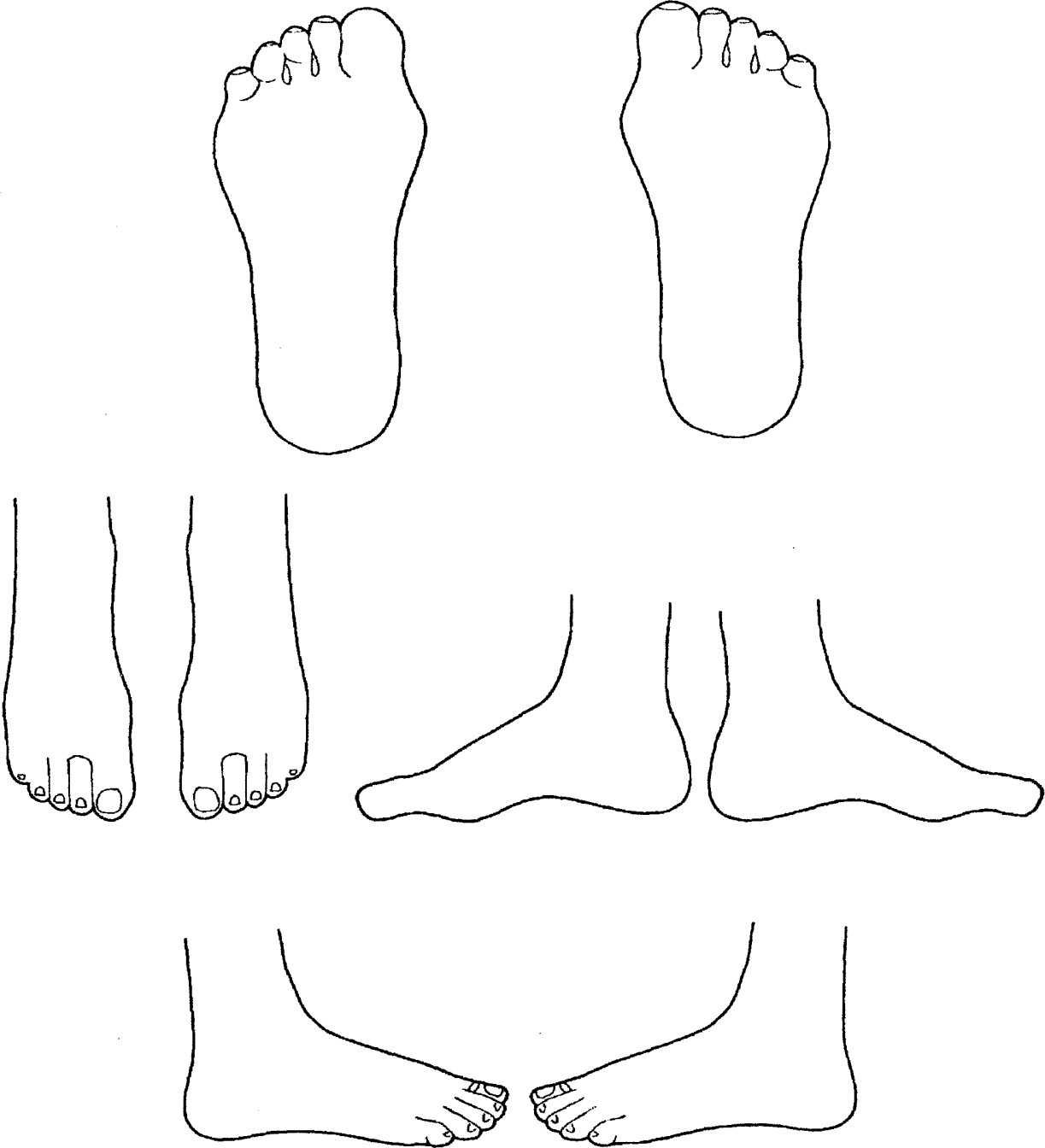 Details of how treatment was conductedDetails of how the client felt during and after the treatmentSpecific aftercare and home care advice / recommendations givenReflective practice and action for next treatmentTherapist Signature Please sign here to confirm information is correct.Sign: _______________________________________________ Date: _________________Please sign here to confirm information is correct.Sign: _______________________________________________ Date: _________________Please sign here to confirm information is correct.Sign: _______________________________________________ Date: _________________Please sign here to confirm information is correct.Sign: _______________________________________________ Date: _________________Please sign here to confirm information is correct.Sign: _______________________________________________ Date: _________________Please sign here to confirm information is correct.Sign: _______________________________________________ Date: _________________Please sign here to confirm information is correct.Sign: _______________________________________________ Date: _________________Please sign here to confirm information is correct.Sign: _______________________________________________ Date: _________________Please sign here to confirm information is correct.Sign: _______________________________________________ Date: _________________